Załącznik nr 19 do Regulaminu wynagradzania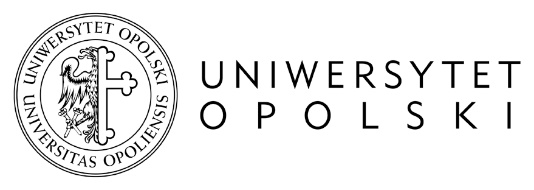 WNIOSEK O ODDELEGOWANIE PRACOWNIKA DO PROJEKTUWNIOSEK O ODDELEGOWANIE PRACOWNIKA DO PROJEKTUWNIOSEK O ODDELEGOWANIE PRACOWNIKA DO PROJEKTUWNIOSEK O ODDELEGOWANIE PRACOWNIKA DO PROJEKTUI. WNIOSKODAWCAII. NAZWISKO I IMIĘ PRACOWNIKA ODDELEGOWANEGOIII. NAZWA PROJEKTUIV. ROLA PRACOWNIKA 
W PROJEKCIEIV. ROLA PRACOWNIKA 
W PROJEKCIEV. WYMIAR ODDELEGOWANIA PRACOWNIKAVI. OKRES ODDELEGOWANIA PRACOWNIKAVII. ZAKRES ZADAŃ W PROJEKCIEVIII. UZASADNIENIE WNIOSKUIX. WYSOKOSC WYNAGRODZENIA W PROJEKCIEX. ŹRÓDŁO FINANSOWANIA WYNAGRODZENIA (NR UMOWY)XI. OPINIA BEZPOŚREDNIEGO PRZEŁOŻONEGO PRACOWNIKA ODDELEGOWANEGOPODPISY:PODPISY:PODPISY:PODPISY:WNIOSKODAWCAWNIOSKODAWCAWNIOSKODAWCAPRACOWNIKBNiOPBNiOPBNiOPBEZPOŚREDNI PRZEŁOŻONYPROREKTOR DS. NAUKI/KANCLERZPROREKTOR DS. NAUKI/KANCLERZPROREKTOR DS. NAUKI/KANCLERZREKTOR